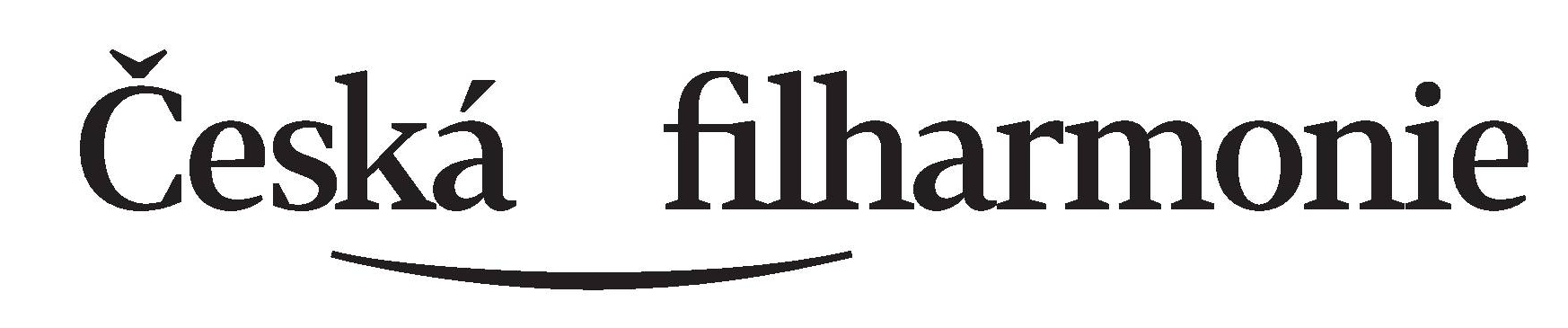 Přihláška ke konkurzuna pozici koncertního mistra houslí(25. září 2019 Praha - Rudolfinum + 27.9. rez.)OSOBNÍ ÚDAJEDále uvádějte velmi stručně pouze své nejdůležitější údaje.VZDĚLÁNÍ / KVALIFIKACE / VAŠI VYUČUJÍCÍ:ÚČAST V DŮLEŽITÝCH SOUTĚŽÍCH:HUDEBNÍ ZKUŠENOSTI - ORCHESTRÁLNÍ PRAXE:SDĚLTE NÁM, PROSÍM, SVOU ZVOLENOU SKLADBU PRO 2. KOLO:Požadujete od ČF klavírní doprovod či budete mít svého doprovazeče?:…..	Ano, prosím o zajištění doprovazeče ČF.…..	Ne, budu mít svého doprovazeče.DŮLEŽITÉ:Svou nahrávku umístěte na YouTube a zašlete nám příslušný odkaz a heslo.Tuto přihlášku, strukturovaný životopis, svou fotografii, kopii dokladu o studiu a přístupové údaje o požadované nahrávce zašlete, prosím, na: konkurz@ceskafilharmonie.cz	Uzávěrka přihlášek: 10. SRPNA 2019FORM ČES v190626PříjmeníJménoDatum narozeníEmailTelefonPoštovní adresa vč. PSČmax. 5 nejdůležitějších položekmax. 5 nejdůležitějších položekmax. 5 nejdůležitějších položek